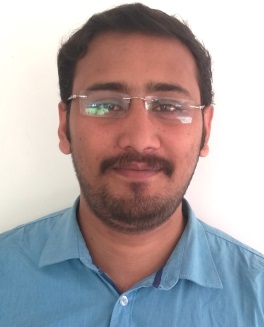 E-mail: sabin.354756@2freemail.com Accountant: Believers Church Kerala Diocese,Thottabhagam,Thiruvalla(Duration: 2013 –Still Working)Responsibilities:»Daily opening & Closing of accounts (cash)» TDS, VAT» Bank Reconciliation» Making monthly reportsResponsibilities:» Daily opening & Closing of accounts» TDS, VAT, »Staff salary setting, PF, TDS etc.» Bank Reconciliation»Making monthly reportsTALLY Erp9 (3 YEARS EXP)MS-OfficeTally,Polaris,FrappeGender : MaleDOB      : 14-5-1990Blood group : B+VELanguages known : English, Malayalam, Father Name	    :  K T MathewDate of issue : 23-12-2016Date of expiry : 22-12-2026Place of issue : TrivandrumListening to music, learning new things, chatting with friends, & playing cricket I do hereby declare that the particulars of information’s and facts stated here in above are true, correct and complete to the best of my knowledge and belief.CourseInstitutionUniversity/BoardYear PercentageMCOM(PG)BharathiarUniversityCoimbatore(Distance Education)BharathiarUniversityCoimbatore2015 to 2017B.COM(UG)Co-Operative College KottayamMahatma GandhiUniversityKottayam2008-201248%XIIGrand College, KottayamKerala State Board2006-200860%XGovt High School Anakkara,IdukkiKerala State Board200662%